9	按照《公约》第7条，审议并批准无线电通信局主任关于下列内容的报告：9.1	自WRC-15以来无线电通信部门的活动；9.1 (9.1.5)	第764号决议（WRC-15）– 审查在《无线电规则》第5.447F和5.450A款中引证ITU-R M.1638-1和M.1849-1建议书的技术和规则影响引言CEPT考虑了在《无线电规则》第5.447F和5.450A款中参引ITU-R M.1638-1和ITU-R M.1849-1建议书的技术和规则影响，并提出了可确保5 250-5 350 MHz和5 470-5 725 MHz频段现有业务间实现平衡的解决方案 – 见第5.447F和5.450A款（“不得实行…更为严格的保护标准”），同时避免ITU-R M.1638和ITU-R M.1849建议书修订后，每次均需在未来WRC的议项2下重复相同研究的必要。本决议包含删除《无线电规则》第5.447F和5.450A款对ITU-R M.1638-0和RS.1632-0建议书的参引，并用第229号决议（WRC-12，修订版）所述共用条件和缓解措施的适用性信息加以替换。提案第5条频率划分第IV节 – 频率划分表
（见第2.1款）

MOD	EUR/16A21A5/15.447F	在5 250-5 350 MHz频段内，移动业务电台不应要求无线电定位业务、卫星地球探测业务（有源）和空间研究业务（有源）的保护。这些业务不得在方面实行比所述更为严格的保护标准。  （WRC-）MOD	EUR/16A21A5/25.450A	在5 470-5 725 MHz频段内，移动业务电台不得要求无线电测定业务的保护。无线电测定业务不得在方面实行比所述更为严格的保护标准。（WRC-）理由：	此提案保持了当前的平衡，实现了RLAN与其它现有业务间的共存。RLAN不能要求其它现有业务提供保护，而其它业务也不能对RLAN实行比第229号决议（WRC-12，修订版）所述更为严格技术和操作标准，即不对第764号决议（WRC-15）脚注引用的业务施加不必要的限制。SUP	EUR/16A21A5/3#49969第764号决议（WRC-15）审查在《无线电规则》第5.447F和5.450A款中引用
ITU-R M.1638-1和M.1849-1建议书
的技术和规则影响理由：	由于用对第229号决议（WRC-12）的引用，已不再需要此决议。______________世界无线电通信大会（WRC-19）
2019年10月28日-11月22日，埃及沙姆沙伊赫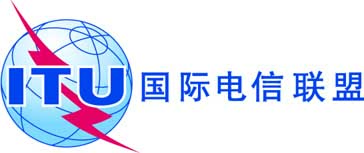 全体会议文件 16 (Add.21)(Add.5)-C2019年10月7日原文：英文欧洲共同提案欧洲共同提案大会工作提案大会工作提案议项9.1(9.1.5)议项9.1(9.1.5)